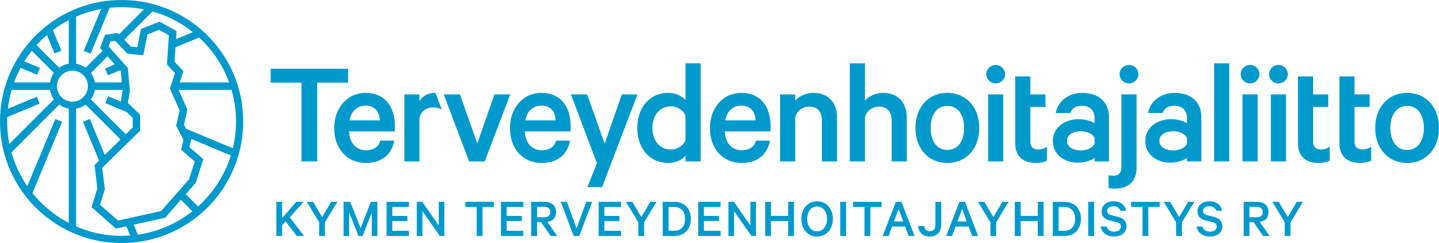 Toimintakertomus vuodelta 2014TOIMINTAKERTOMUS  VUODELTA 20141. YLEISTÄKymen terveydenhoitajayhdistys ry on perustettu 29.11.1945 Kotkassa nimellä ”Suomen terveydenhoitajayhdistys ry:n Kymen osasto”. Mennyt vuosi oli yhdistyksen 69. toimintavuosi.Yhdistyksen tarkoituksena on koota yhteen Kymenlaakson ja Etelä-Karjalan alueen terveydenhoitajat ja ajaa heidän ammattiin, koulutukseen ja palkkaukseen liittyviä etujaan. Yhdistys tekee terveydenhoitajan työtä tunnetuksi ja tukee laadukkaan ja monipuolisen ammatillisuuden kehittämistä. Yhdistys seuraa terveydenhoitaja- koulutuksen sisällöllistä ja määrällistä kehittämistä. Yhdistys kannustaa terveydenhoitajajäseniään jatko- ja erikoistumisopintojen suorittamiseen. Luottamusmiestoiminnan vahvistaminen sekä alueellinen ja paikallinen yhteistyö JUKOssa ja akavalaisten järjestöjen kanssa oli ajankohtainen haaste.Yhdistys osallistui liiton toimintaan liittohallitus – ja valiokuntaedustusten kautta kevääseen 2013 asti ja sen jälkeen hallituksessa ja toimikunnissa kaudella 2013-2016.2. TOIMINNANJOHTOPäätösvalta kuuluu yhdistyksen kokoukselle ja toimeenpanovaltaa käyttää hallitus.2.1 VuosikokousSääntömääräinen vuosikokous pidettiin 29.3.2014 klo 13.00 Kouvolan Marttakulmassa. Yhdistyksen vuosikokouksessa oli mukana esittelemässä nettisivustoa Orion Pharman Kirsi Maaskola. Yhdistyksen hallitus kutsui jäsenet vuosikokoukseen vähintään 15 päivää ennen kokousta vuosikokouksen määräämällä tavalla. Kokouskutsu esitettiin Terveydenhoitaja-lehdessä, jäsenkirjeessä ja yhdistyksen kotisivuilla. Kokouskutsussa oli kokouksessa käsiteltävät asiat. Yhdistyksen hallitus kutsuu yhdistyksen ylimääräiseen kokoukseen tarpeen vaatiessa tai jos kolmannes jäsenistä sitä kirjallisesti hallitukselta pyytää. 2.2 HallitusHallituksen tehtävät on lueteltu yhdistyksen säännöissä. Hallituksen kokoonpano oli:Anitta Tähti-Niemi, puheenjohtajaHelena Kokkonen, varapuheenjohtajaTiia Kruuskopf, sihteeriMerja Välimäki, tiedottajaCarita Ylämäki, jäsensihteeriMarita Kujala, Veera Laiho, Tuija Niemi ja Eeva Rahkonenvarajäseninä Päivi Kekki ja Kirsi PekkanenHallitus kokoontui v. 2014 8 kertaa. Yhdistyksen jäsenillä ja alueen ammattikorkeakoulujen opiskelijaedustajilla oli mahdollisuus osallistua hallituksen kokouksiin. Alkuvuodesta Tallinnassa pidetyssä työseminaarissa valmisteltiin vuosikokousasiat.2.3 ToimikunnatYhdistyksessä toimivat hallituksen asettamat työ- ja opiskelijatoimikunnat. Hallitus ei asettanut muita toimikuntia.Työtoimikuntaan kuuluivat puheenjohtaja, sihteeri, tiedottaja ja rahastonhoitaja. Työtoimikunta valmisteli asiat hallituksen kokouksiin, suunnitteli ja lähetti jäsenkirjeet ja hoiti muut hallituksen sille antamat tehtävät.Opiskelijatoimikunnan vastuulla oli informoida terveydenhoitajaopiskelijoita Terveydenhoitajaliiton ja Kymen yhdistyksen toiminnasta ja huolehtia valmistuvien opiskelijoiden muistamisesta. Toimikuntaan kuului hallituksen ja yhdistyksen jäseniä alueittain sekä ammattikorkeakoulujen terveydenhoitajaopiskelijoiden yhdyshenkilöt.3. JÄRJESTÖTOIMINTAToimintaYhdistys kannusti jäseniään yhdessä Terveydenhoitajaliiton kanssa vaikuttamaan kuntatason päättäjiin terveydenhoitajien toimien/virkojen lisäämiseksi jotta asetusten määräämiin tavoitteisiin päästäisiin ja haasteena on riittävien työvoimaresurssien takaaminen sijaisien palkkaamisella.  Ajankohtaisena haasteena oli edelleen Valtioneuvoston asetus 28.5.2009/380 neuvolatoiminnasta, koulu- ja opiskeluterveydenhuollosta sekä lasten ja nuorten ehkäisevästä suun terveydenhuollosta.Tavoitteena oli lisätä yhdistyksen jäsenmäärää jatkuvalla jäsenhankinnalla. Terveydenhoitajaliiton edustajistossa kaudella 2013–2016 on yhdistyksestämme Iiris Koskinen sekä varajäseninä Kirsi Pekkanen ja Anu Koponen.Kaudella 2013–2016 jatkaa varsinaisena Suomen Terveydenhoitajaliiton hallituksen jäsenenä Anitta Tähti-Niemi ja varajäsenenä Merja Välimäki. Kaudella 2013–2016 edunvalvontatoimikunnassa on jäsenenä Marita Kujala ja järjestötoimikunnassa Kirsi Pekkanen. Uuteen opiskelijatoimikuntaan saimme KyAMK:n opiskelija Petri Vainion varsinaiseksi jäseneksi ja varajäseneksi Hanna Kontkasen.Yhdistys aktivoi jäseniään osallistumaan Terveydenhoitaja- ja muille koulutuspäiville.  TiedotusTiedotukseen panostettiin v. 2014 huomattavasti enemmän kuin aiemmin. Jäsenkirjeet lähetettiin pääsääntöisesti sähköisesti, myös muita ilmoituksia ja tiedotteita lähetettiin paljon. Ne olivat luettavissa myös yhdistyksen kotisivuilla. Liiton jäsensihteeri lähetti varsinaisille uusille jäsenille ”Tervetuloa jäseneksi” - kirjeen. Yhdistyksen asioista tiedotettiin kotisivujen lisäksi Terveydenhoitajalehdessä.  Jäsenistöä aktivoitiin vaikuttamaan yhteisiin ja yhteiskunnallisiin asioihin haastatteluin ja lehtikirjoituksin.Kotisivuja muokattiin ja päivitettiin tarpeen mukaan.Koulutus- ja virkistystoiminta Jäsenistölle järjestettiin erilaisia koulutus- ja virkistystapahtumia.Tarjottiin yhteiskuljetusta Terveydenhoitajapäiville Jyväskylään 30.-31.1.2014, mutta vähäisen kysynnän vuoksi sitä ei järjestetty. Osallistujille annettiin matkastipendi hakemuksesta.Kulttuurikimara Kotkassa 8.2.2014 käsitti tutustumisen Merikeskus Wellamoon ja Kairossa Edith Piaf musikaalin, kaikkiaan 22 osallistujaaOpiskelijoista eläkeläisiin liikunnallinen lauantai vietettiin 26.4.2014 Joutsenon Holiday club Saimaassa, osallistujia 21. Yhteistyökumppaneina tapahtumassa oli liitosta Anne Ylönen ja Orion Pharma.Repovedelle tehtiin pienten vastoinkäymisten sävyttämä, mutta loppujen lopuksi erittäin onnistunut retki 30.8. 9 osallistujan voiminSyksyllä osallistuttiin 19.-21.9.2014 edustuksellisesti Liiton juhlaristeilylle, jossa juhlinnan kohteena oli terveydenhoitajakoulutuksen 90-vuotis taival15.11.2014 tehtiin perinteinen pikkujoulumatka ostoksille ja Helsingin kaupungin teatteriin katsomaan Lady Killers – hurmaavat sarjamurhaajat esitystä: 43 osallistujaa, joista 8 tuli Helsingistä.OpiskelijatoimintaTehostettiin opiskelijajäsenhankintaa ja pidettiin yhteyttä terveydenhoitajaopiskelijaryhmiin. Aktivoitiin opiskelijajäseniä mukaan yhdistyksen hallitustoimintaan ja kutsuttiin heitä mukaan virkistys- ja koulutustapahtumiin.Liiton järjestämään opiskelijavastaavien ja – yhdyshenkilöiden tapaamisiin osallistuttiin. Aktivoitiin omaa jäsenistöä kertomaan yhdistyksen/liiton toiminnasta työpaikallaan. Yhdistyksen stipendi annettiin Kymenlaakson ammattikorkeakoulusta valmistuneelle terveydenhoitajaopiskelijalle.Eläkeläisten jaostoJaosto toimi omaehtoisesti ja osallistuen yhdistyksen tapahtumiin. Kokoonkutsujana toimi Leena Tuominen. Jaosto voi tarvittaessa anoa yhdistykseltä avustusta. Jaoston jäsenet ovat yhdistyksen täysivaltaisia jäseniä ja heillä on samat yhdistyksen tarjoamat edut kuin varsinaisillakin jäsenillä. Jaoston toimintakertomus ja – suunnitelma liitetään osaksi yhdistyksen toimintakertomusta ja – suunnitelmaa. 4.  EDUNVALVONTAKeskustason neuvotteluosapuolten vuonna 2013 alkanut uudelleen järjestäytyminen ja pääsopijajärjestö KTN:n sulautuminen JUKO:ontoi uusia, merkittäviä haasteita alueelliseen ja paikalliseen edunvalvontaan. Terveydenhoitajaliitto oli jo aiemmin, 3.11.2013 irtisanoutunut KTN:stä ja liittynyt JUKO:on 4.11.2013.Luottamusmiehet osallistuivat paikallistasolla työ- ja virkaehtosopimusneuvotteluihin.  Työsopimusasioiden lisäksi edunvalvontaan kuuluvat ammatillinen, yhteiskunnallinen ja koulutuksellinen edunvalvonta.Jäsenistö osallistui työnvaativuudenarviointiin ja tehtäväkuvausten laadintaan. Edunvalvonta-asioissa tehtiin yhteistyötä muiden terveydenhuoltoalan ammattijärjestöjen kanssa. Jäsenistöä aktivoitiin osallistumaan liiton järjestämille luottamusmieskursseille ja – päiville. YHTEISTYÖYhteistyötä tehtiin Terveydenhoitajaliiton päättävien toimielinten ja toimiston henkilökunnan kanssa. Sosiaali- ja terveydenhuollon joustavan yhteistyön kehittymistä edistettiin toimimalla moniammatillisissa työryhmissä.Aktivoiduttiin Akavan paikallistoimintaan.Yhteistyötä tehtiin muiden terveydenhoitajayhdistysten kanssa, lähinnä liittyen tulevan 70–vuotis juhlavuoden yhteisristeilyyn.HUOMIONOSOITUKSETYhdistyksen varsinaisia jäseniä muistettiin heidän 50- ja 60-vuotispäivinään.Kymen yhdistys ei valinnut Vuoden 2014 Tyyneä, koska ei saatu jäsenistöltä ehdotuksia Tyyneksi.  Valmistuvia terveydenhoitajia sekä Kymenlaakson että Saimaan ammattikorkeakoulusta muistettiin stipendein.			             TALOUSYhdistyksen talous perustui jäsenmaksupalautteeseen. Toimintaan anottiin avustuksia STHL:lta ja TJS:ltä. Kummilapsitoiminnan tukemiseksi järjestettiin arpajaisia. Tilinpäätös vuodelta 2014 on liitteenä.KANSAINVÄLISYYSYhdistys olisi tukenut stipendein jäsenten omaehtoista osallistumista kansainvälisyystietoutta edistävään koulutukseen, jos anomuksia olisi tullut.Yhdistys tuki Senegalin päiväkerhotyötä Suomen Lähetysseuran kummilapsitoiminnan kautta (20€ / kk ).